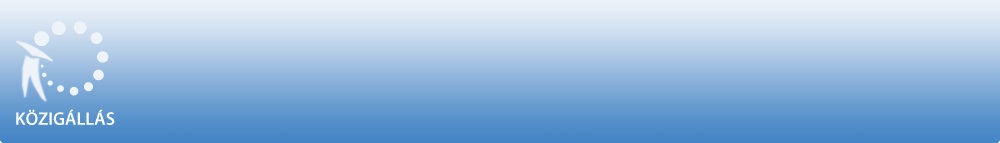 Balassagyarmati Gazdasági Műszaki Ellátó Szervezet a "Közalkalmazottak jogállásáról szóló" 1992. évi XXXIII. törvény 20/A. § alapján pályázatot hirdetBalassagyarmati Gazdasági Műszaki Ellátó Szervezet 
Védőnői szolgálat

Védőnő munkakör betöltésére. A közalkalmazotti jogviszony időtartama:határozatlan idejű közalkalmazotti jogviszony Foglalkoztatás jellege: Teljes munkaidő A munkavégzés helye:Nógrád megye, 2660 Balassagyarmat, Madách út 3. A munkakörbe tartozó, illetve a vezetői megbízással járó lényeges feladatok:A 49/2004.(V.21.)ESZCSM rendeletben foglalt feladatok ellátása az adott védőnői körzetben, valamint az iskola egészségügyi ellátásról szóló 26/1997.IX.3./NM rendeletben foglaltak végrehajtása a mindenkori szakmai irányelveknek és útmutatóknak megfelelően, az ANTSZ szakmai irányítása alapján. Illetmény és juttatások:Az illetmény megállapítására és a juttatásokra a "Közalkalmazottak jogállásáról szóló" 1992. évi XXXIII. törvény rendelkezései az irányadók. Pályázati feltételek:         Főiskola, Védőnői szak,          Magyar állampolgárság, büntetlen előélet, cselekvőképesség A pályázat részeként benyújtandó iratok, igazolások:         Részletes fényképes, szakmai önéletrajz; motivációs levél; 30 napnál nem régebbi erkölcsi bizonyítvány (sikeres pályázat esetén nyújtandó csak be, de feltétele a kinevezésnek); iskolai végzettséget igazoló okirat másolata; pályázó nyilatkozata arról, hogy a pályázatot a pályázati eljárásban résztvevők megismerhetik. A munkakör betölthetőségének időpontja:A munkakör a pályázatok elbírálását követően azonnal betölthető. A pályázat benyújtásának határideje: 2018. június 25. A pályázati kiírással kapcsolatosan további információt Bécsiné Miklecz Marietta nyújt, a 06-20/771-0937 -os telefonszámon.A pályázatok benyújtásának módja:          Postai úton, a pályázatnak a Balassagyarmati Gazdasági Műszaki Ellátó Szervezet címére történő megküldésével (2660 Balassagyarmat, Rákóczi út 50. ). Kérjük a borítékon feltüntetni a pályázati adatbázisban szereplő azonosító számot: 9/2018 , valamint a munkakör megnevezését: Védőnő. vagy         Elektronikus úton Bécsiné Miklecz Marietta részére a munkaugy.gamesz@gmail.com E-mail címen keresztül A pályázat elbírálásának határideje: 2018. június 29. A pályázati kiírás további közzétételének helye, ideje:          www.balassagyarmat.hu - 2018. június 7.         Balassagyarmat Városi Televízió Képújság - 2018. június 7.